КОНСПЕКТ СОВМЕСТНОЙ ДЕЯТЕЛЬНОСТИРОДИТЕЛЕЙ И ДЕТЕЙ 3-4 ЛЕТ ВТОРОЙ МЛАДШЕЙ  ГРУППЫТЕМА: «ВМЕСТЕ С МАМОЙ»Программное содержание:Учить детей умению управлять своим поведением: обучать навыкам саморасслабления, приемам саморегуляции.Развивать представление детей об окружающем; развивать внимание и умение ориентироваться в пространстве, память и речь.Продолжать развивать любознательность, наблюдательность, мелкую моторику пальцев рук.Закрепить знания детей о цвете, форме и размере предметов.Формировать творческое воображение.Воспитывать дружеские отношения между детьми и взрослыми, чувство товарищества и уважения к окружающим, желание творить и дарить радость.Материалы:Аудиокассета с записью спокойной музыки, фонарик, наборы предметов: кубики и шарики, столы для работы с водой, салфетки бумажные на каждого участника,  мольберты, листы бумаги формата А3, фломастеры, фартуки и головные уборы для  приготовления мороженого, рамки, для работы  с гипсом, гуашь, кисти, стаканы для воды, салфетки цветные, стаканы под мороженое.Ход занятия:Приветствие.Звучит спокойная музыка.Психолог собирает детей возле себя.Упражнение «Солнечный зайчик» (психомышечная тренировка).Цель: развитие внимания и умений ориентироваться в пространстве, развитие графических навыков.К нам в гости пришел Солнечный зайчик. Найдите его, где он? (используется фонарик или зеркальце). (солнечный зайчик перебежал дальше, он показывает нам путь).Детско-родительские пары подходят к мольбертам. Солнечный зайчик предлагает нарисовать его путь – движение. Для первой пары – движение сверху – вниз; для второй пары – по кругу. Начинают рисовать взрослые, продолжают дети.Дальше Солнечный зайчик приглашает участников к столу, где находятся материалы для приготовления раствора из гипса. Приготовленный раствор  необходимо поместить в специальные формочки  для изготовления фоторамочек. Оставляем формочки на столах для того, чтобы раствор застыл (взрослый – помощник незаметно меняет формочки  на  уже застывшие Фоторамки).«Солнечный зайчик» (психомышечная тренировка).Солнечный зайчик заглянул к вам в глаза. Закройте их. Он побежал дальше по лицу; нежно погладьте его ладонями: на лбу, на носу, на щеках. Поглаживайте аккуратно, чтобы не спугнуть. Солнечный зайчик любит и ласкает вас, а вы подружитесь с ним. Откройте глаза. Найдите, где теперь солнечный зайчик (солнечный зайчик перебежал дальше, он показывает нам путь).Обращаем внимание участников на фоторамочки, они стали твердые, застывшие, готовые к росписи. Сейчас мы с вами присядем за столы и приступим к раскрашиванию фоторамочек. используем различные кисти, гуашь.  Далее готовые фоторамки ставим на мольберт,  где висят фотографии мамочек и детей, и помещаем фоторамки на свои фотографии.Солнечный зайчик приглашает участников к столу с водой и предлагает отыскать в воде на ощупь: мамам – предметы квадратной формы – кубики, детям – круглой – шарики. После того, как все предметы окажутся на столе,  предлагается сделать легкий массаж ладошек (круговыми движениями вращать ладошки, прижимая их  к  шарикам – в  одну и другую стороны). Какое самое вкусное лакомство у  детей? Ответы детей.Конечно же, мороженое. Сейчас мы с вами приготовим его сами. В стаканчики складывают кусочки от салфеток разного цвета и украшают орешками, кусочками шоколада, мармелада и т.д. (конфетти, мелко нарезанная цветная бумага и др.)Наше путешествие заканчивается, пора возвращаться обратно. Всем большое спасибо за участие.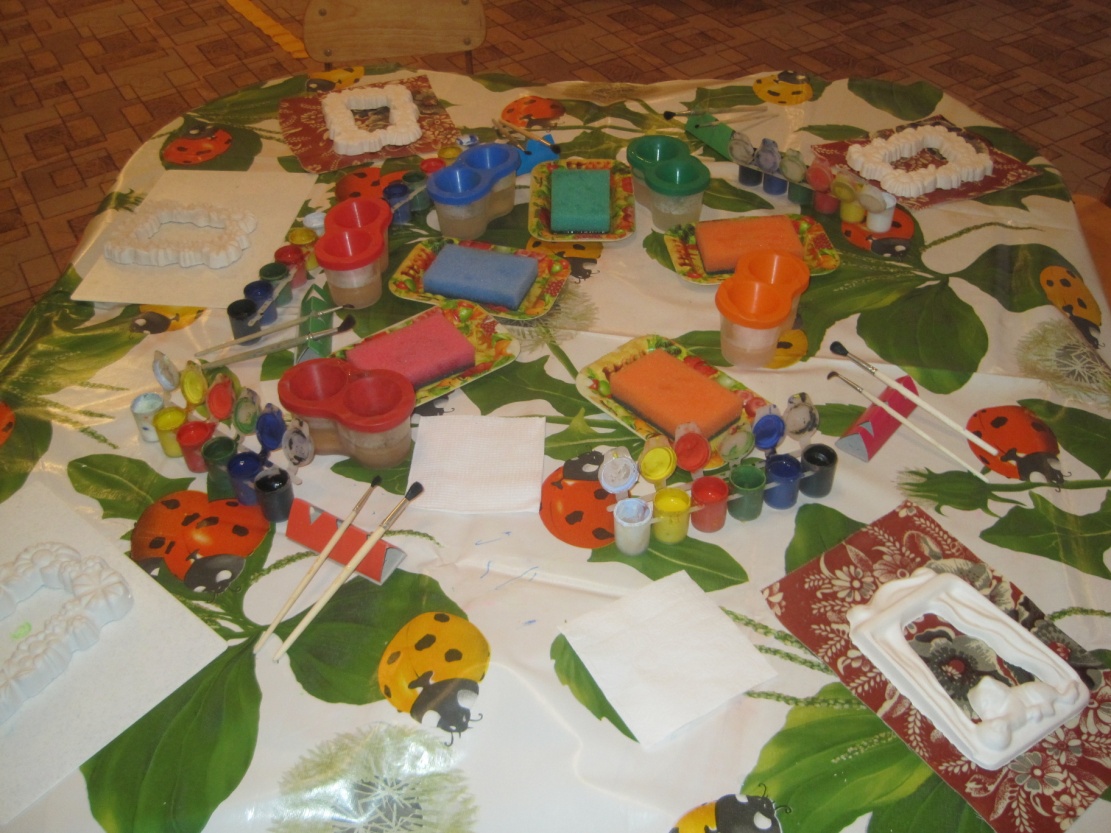 